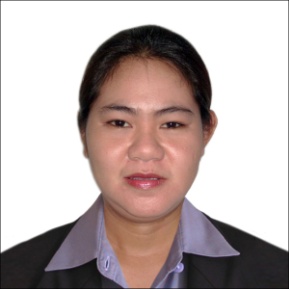 ALONA A. CONDESPresent Address: #222 Airport Road, Back of Al Wahda MallAbu Dhabi, U.A.E.Cell. No:0097155-6705665 Email: girls20082001@yahoo.com                                                  alonacondes@rocketmail.com                                      Visa status:on  Husband’s Visa       OBJECTIVE:To accept challenging and responsible position were educational experience and accomplishment can be fully utilized for mutual benefits.PROFESSIONAL BACKGROUND:POSITION     :            STAFF NURSECompany        :           Al Aqiq Primary Health care                                   ,Baha K.S.A.Period             :           October 16, 2009 -  October 19, 2010Areas              :           Pediatrics, Dental, Emergency room, reception POSITION	:	ARCHIVE CLERKCompany	:	Dr. Ahmed Hassan Fikry Medical Center			, UAEPeriod		:	September 2005 up to December 13, 2007Areas		:	Pediatrics, EENT, Dental, ReceptionPOSITION	:	COMPANY NURSECompany	:	BROOKSLAKE GARMENTS MFG. CORP		Period 		:	September 1, 2001 – March 26, 2005Areas		:	Personnel’s Office, production, clinicPOSITION	:	COMPANY NURSECompany	:	PADA GARMENTS MFG. CORPPeriod		:	October 25, 1999 – August 28, 2001Areas		:	Personnel’s Office, production, clinicPOSITION	:	STAFF NURSE/{200 bed capacity}Company	:	Period		:	 – Area		:	Operating Room NursePOSITION	:	PRIVATE DUTY NURSECompany	:	Period		:	 – Duties and Responsibilities:			*NGT Feeding			*Bedside nursing care			*Vital signs, Monitoring DETAILED JOB DESCRIPTION:Rendering direct nursing careIdentifying nursing needs of patientsPlanning, giving, and evaluating nursing careObserving medical asepsis Reporting observations to physicianObserving and responding to patients emotional and spiritual needs.Timekeeping and receptionistEDUCATIONAL BACKGROUND:COLLEGE			BACHELOR OF SCIENCE IN NURSING				Dr. Carlos S. Lanting College				Sangandaan Novaliches, Philippines 				1993 – 1997SECONDARY		San Francisco High School				North EDSA, Philippines				1989 – 1992ELEMENTARY		Epifanio Delos Santos Elementary School				Tugatog, Malabon Philippines 				1983 – 1988ELIGIBILITY		Board of Nursing Licensure Examination, PhilippinesMay 1 and 2, 1998, PassedSEMINARS ATTENDED:	1. Rehabilitative Management for EENT Clients			2. Cerebo – Vascular Accident “The lethal Explosion”		3. IV therapy and training program					4. Ureterolithasis 							5. An Angel without wigns (special child)				6. Feel the grip of Nursing					SPECIAL SKILLS:Knowledge in REFLEXOLOGY, Computer literate with knowledge in Microsoft Office Applications.SOCIO DEMOGRAPHIC PROFILE:	Birth date		:		Nationality 		:	Filipino	Civil Status		:	Married	Religion		:	Catholic	Gender			:	Female	Languages		:	English, Filipino, Arabic	Passport No.		:	XX0155545	Date of Issue		:		Expiration Date	:		Nursing License no.	:	0321203	Registration Date	:		Expiration Date	:	March 06, 2014I hereby certify that the above information are true and correct to the best of my knowledge.Alona A. CondesApplicant______________                                                 